Supplementary Online ContenteTable 1. Baseline Patient Characteristics of OHSU patients with imaging capturing the abdomen and neck, training cohort (men, n = 188, women, n = 65).eTable 2. Body Composition and C3-defined sarcopenia status of OHSU patients with imaging capturing only the neck stratified by sex, validation cohort (men, n = 333; women, n=203)eTable 3. Univariate Cox Models for variables associated with risk of death with head and neck cancers, by sex, validation cohort (men, n = 333; women, n=203). Reports Wald p-value. eTable 1. eTable 2. eTable 3. Supplementary Figure 1. Residual vs fitted value plots for men (n = 188) and women (n = 65). Loess curve is shown in red. 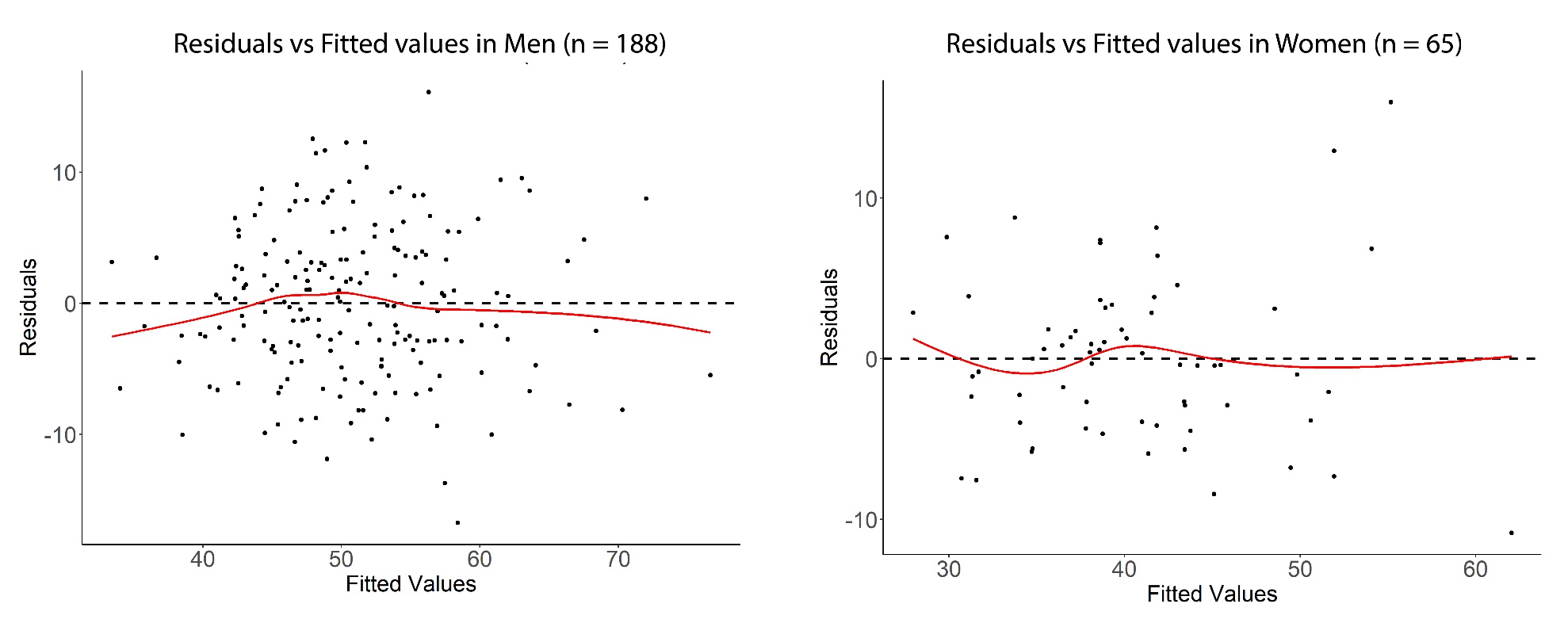 Supplementary Figure 2. ROC curves for L3 and C3 (with and without SCM) in men (n = 188) and women (n = 65). 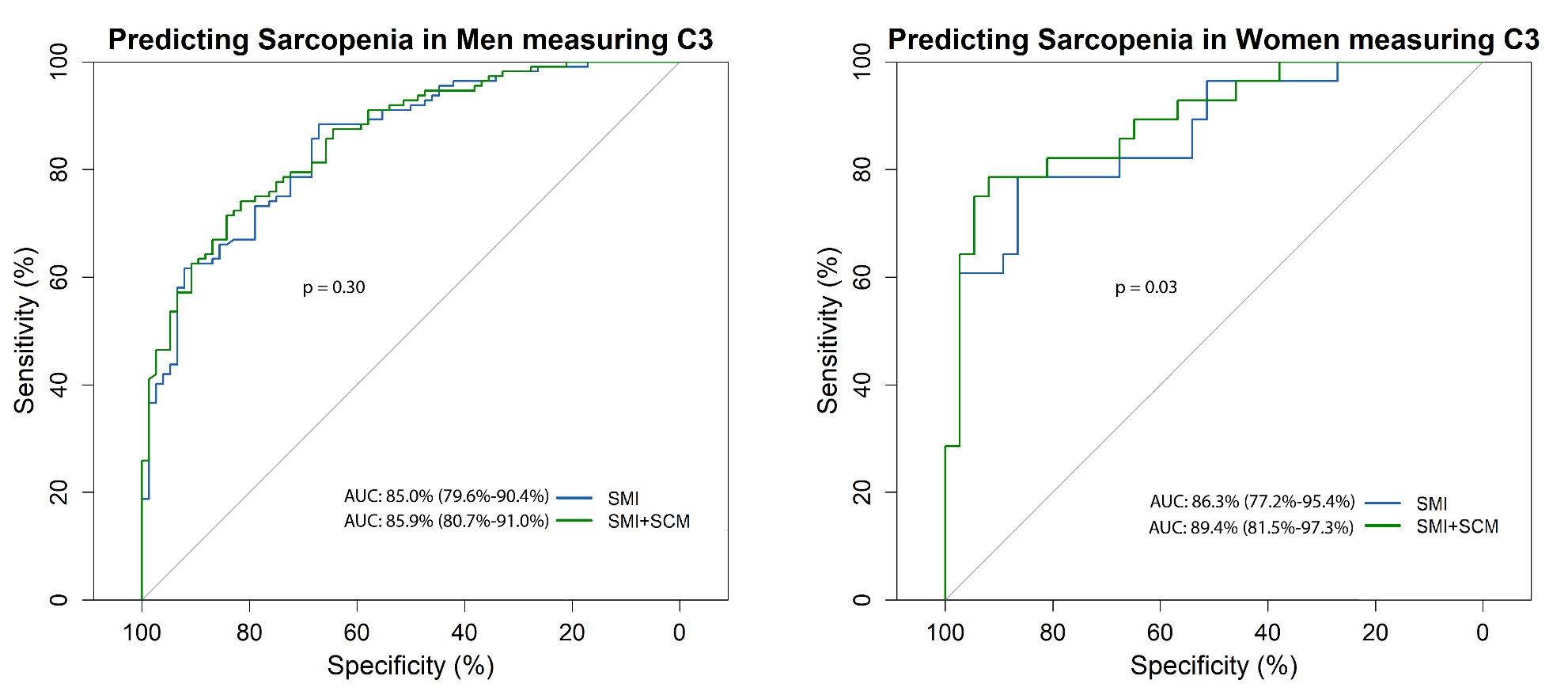 VariablesOverall, N = 2531Sarcopenia, N = 1401Not sarcopenic, N = 1131p-value2Age61 (54, 68)63 (58, 71)57 (52, 63)<0.001RT Fractions32 (30, 35)32 (30, 35)33 (30, 35)0.900(Missing)1478364RT dose6,300 (6,000, 6,400)6,300 (6,000, 6,400)6,060 (6,000, 6,532)0.700(Missing)1237053C3-Sarcopenia<0.001Sarcopenia124 (49%)105 (75%)19 (17%)No sarcopenia129 (51%)35 (25%)94 (83%)Vital Status0.046Alive192 (76%)99 (71%)93 (82%)Dead61 (24%)41 (29%)20 (18%)Sex0.031Male188 (74%)112 (80%)76 (67%)Female65 (26%)28 (20%)37 (33%)BMI<0.001Underweight15 (6.0%)14 (10%)1 (0.9%)Normal weight82 (32%)62 (45%)20 (18%)Overweight95 (38%)49 (35%)46 (41%)Obese60 (24%)14 (10%)46 (41%)(Missing)110Smoking Status0.003Never smoke89 (35%)40 (29%)49 (43%)<10 pack years51 (20%)24 (17%)27 (24%)>= 10 pack years113 (45%)76 (54%)37 (33%)Feeding Tube0.130No G-tube76 (30%)38 (27%)38 (34%)Temporary G-tube130 (51%)70 (50%)60 (53%)Permanent G-tube47 (19%)32 (23%)15 (13%)HPV0.120HPV-33 (27%)22 (33%)11 (19%)HPV+90 (73%)44 (67%)46 (81%)(Missing)1307456Tumor site0.130Oral cavity55 (22%)37 (27%)18 (16%)Oropharynx147 (58%)76 (55%)71 (63%)Larynx19 (8%)12 (9%)7 (6%)Other31 (12%)14 (10%)17 (15%)(Missing)110Charlson Comorbidity Score0.027< 5213 (84%)111 (79%)102 (90%)>= 540 (16%)29 (21%)11 (9.7%)Pathologic T category (pT)0.300T0-2175 (70%)92 (67%)83 (73%)T3-476 (30%)46 (33%)30 (27%)(Missing)220Pathologic N category (pN)>0.9N0-1140 (56%)77 (56%)63 (56%)N2-3111 (44%)61 (44%)50 (44%)(Missing)220Group stage0.400Stage 159 (24%)28 (20%)31 (27%)Stage 278 (31%)43 (31%)35 (31%)Stage 326 (10%)13 (9.4%)13 (12%)Stage 488 (35%)54 (39%)34 (30%)(Missing)220Margins status>0.9Negative194 (80%)108 (79%)86 (80%)Positive50 (20%)28 (21%)22 (20%)(Missing)945ALI0.400Absent119 (49%)62 (46%)57 (53%)Present123 (51%)72 (54%)51 (47%)(Missing)1165PNI0.400Absent161 (66%)86 (64%)75 (69%)Present82 (34%)49 (36%)33 (31%)(Missing)1055ENE>0.9Absent167 (69%)92 (69%)75 (69%)Present75 (31%)41 (31%)34 (31%)(Missing)1174RT0.400No RT105 (42%)62 (44%)43 (38%)RT148 (58%)78 (56%)70 (62%)Treatment group0.400Surgery103 (41%)61 (44%)42 (37%)Surgery + adjuvant150 (59%)79 (56%)71 (63%)Recurrence0.300No recurrence195 (77%)104 (74%)91 (81%)Recurrence58 (23%)36 (26%)22 (19%)1Statistics presented: Median (IQR); n (%)1Statistics presented: Median (IQR); n (%)1Statistics presented: Median (IQR); n (%)1Statistics presented: Median (IQR); n (%)1Statistics presented: Median (IQR); n (%)2Statistical tests performed: Wilcoxon rank-sum test; chi-square test of independence2Statistical tests performed: Wilcoxon rank-sum test; chi-square test of independence2Statistical tests performed: Wilcoxon rank-sum test; chi-square test of independence2Statistical tests performed: Wilcoxon rank-sum test; chi-square test of independence2Statistical tests performed: Wilcoxon rank-sum test; chi-square test of independenceRisk FactorOverall, N = 5361Male, N = 3331Female, N = 2031p-value2BMI0.140Underweight41 (7.7%)20 (6.0%)21 (10%)Normal weight211 (40%)129 (39%)82 (40%)Overweight164 (31%)111 (34%)53 (26%)Obese118 (22%)71 (21%)47 (23%)(Missing)220C3-Sarcopenia0.001Sarcopenic252 (47%)175 (53%)77 (38%)Not sarcopenic284 (53%)158 (47%)126 (62%)C3 SMI+SCM (cm2/m2)13.2 (11.5, 15.1)13.8 (12.3, 15.8)12.0 (10.3, 13.8)<0.001Univariate Models for Men (n = 333)Univariate Models for Men (n = 333)Univariate Models for Men (n = 333)Univariate Models for Men (n = 333)Univariate Models for Men (n = 333)Univariate Models for Women (n = 203)Univariate Models for Women (n = 203)Univariate Models for Women (n = 203)Univariate Models for Women (n = 203)Univariate Models for Women (n = 203)Risk FactorNEvent NHR195% CI1p-valueNEvent NHR195% CI1p-valueAge at time of surgery3331231.041.02, 1.05<0.001203801.000.99, 1.020.651RT Fractions143501.001.00, 1.010.28449191.000.99, 1.010.826RT dose146511.001.00, 1.000.49252201.001.00, 1.000.358Days from Diagnosis to surgery3251181.000.99, 1.010.654201791.000.99, 1.010.457C3-Sarcopenia123<0.001800.465       Not sarcopenic158——126——Sarcopenic1752.631.79, 3.85771.180.76, 1.85BMI123<0.001800.16       Normal weight129——82——Underweight201.871.00, 3.49211.680.87, 3.25Overweight1110.570.37, 0.86530.720.40, 1.29Obese710.470.28, 0.80470.810.45, 1.46Smoking Status123<0.001800.488        Never smoke88——74——<10 pack years360.910.41, 2.03320.780.36, 1.65>= 10 pack years2092.101.33, 3.31971.170.72, 1.88Feeding Tube123<0.001800.003       No G-tube142——115——Temporary G-tube1161.350.87, 2.07581.060.62, 1.79Permanent G-tube752.711.75, 4.20302.71.57, 4.66HPV1230.003800.087HPV+52----24----HPV-672.441.09, 5.49321.190.44,3.22Unknown2142.931,42, 6.051471.960.90, 4.29Tumor site1230.205800.401       Oral cavity163——143——Oropharynx890.680.43, 1.08290.830.44, 1.58Larynx541.070.66, 1.73250.540.25, 1.19Other271.290.69, 2.3961.140.36, 3.66Charlson Comorbidity Score1230.005800.03       < 5259——150——>= 5741.781.21, 2.63531.691.07, 2.68Pathologic T category (pT)121<0.001770.002       T0-2208——146——T3-41181.921.34, 2.75522.131.34, 3.39Pathologic N category (pN)1210.011770.336       N0-1203——145——N2-31111.771.22, 2.56401.520.89, 2.59x131.490.68, 3.26131.140.45, 2.85Group stage121<0.001770.002       Stage 179——66——Stage 2670.840.43, 1.64421.320.65, 2.69Stage 3491.390.74, 2.62342.871.50, 5.48Stage 41132.391.48, 3.87562.601.43, 4.73Margins status1100.182790.914       Margins-246——178——Margins+591.360.88, 2.11191.040.50, 2.17ALI1090.002770.002       Absent177——147——Present1061.851.25, 2.73332.641.57, 4.45Indeterminate/Suspicious132.611.18, 5.77130.720.22, 2.29PNI1100.01577<0.001       Absent208——136——Present881.641.11, 2.42542.661.68, 4.21ENE1080.041750.833       Absent236——166——Present571.621.04, 2.52231.080.54, 2.17Recurrence123<0.00180<0.001       No recurrence253——149——Recurrence802.371.65, 3.39543.912.52, 6.09RT1230.748800.706       No RT179——146——RT1540.940.66, 1.35571.100.68, 1.77Chemotherapy1230.827800.819       No Chemo261——176——Chemo721.050.68, 1.61271.080.57, 2.04Treatment Group1230.748800.554       Surgery179——145——Surgery + Adjuvant1540.940.66, 1.35581.160.72, 1.851HR = Hazard Ratio, CI = Confidence Interval1HR = Hazard Ratio, CI = Confidence Interval1HR = Hazard Ratio, CI = Confidence Interval1HR = Hazard Ratio, CI = Confidence Interval1HR = Hazard Ratio, CI = Confidence Interval1HR = Hazard Ratio, CI = Confidence Interval